Publicado en Madrid el 28/12/2021 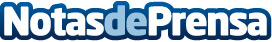 FAUNA propone una declaración importante de exóticas invasorasLa Federación de Asociaciones Unidas por la Naturaleza y los Animales (FAUNA) lanza un aviso para que la tenencia de las mascotas exóticas por sus propietarios, no sea ilegal a partir del 2022Datos de contacto:Comunicación690354106Nota de prensa publicada en: https://www.notasdeprensa.es/fauna-propone-una-declaracion-importante-de Categorias: Nacional Sociedad Veterinaria Mascotas http://www.notasdeprensa.es